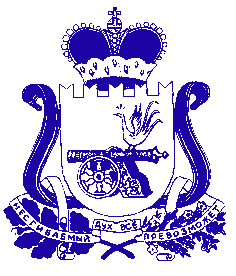 АДМИНИСТРАЦИЯ МУНИЦИПАЛЬНОГО ОБРАЗОВАНИЯ «САФОНОВСКИЙ РАЙОН» СМОЛЕНСКОЙ ОБЛАСТИРАСПОРЯЖЕНИЕот 09.03.2021 № 123-р В целях обеспечения общественного порядка при проведении праздника проводов русской зимы – масленицы 14 марта 2021 года, а так же руководствуясь статьей 16 Федерального закона от 22.11.1995 171-ФЗ «О государственном регулировании производства и оборота этилового спирта, алкогольной и спиртосодержащей продукции», постановлением Администрации муниципального образования «Сафоновский район» Смоленской области от 18.06.2015 № 678                   «Об установлении границ, прилегающих к организациям и объектам территорий, на которых не допускается розничная продажа алкогольной продукции, на территории  муниципального образования «Сафоновский район» Смоленской области»1. Рекомендовать руководителям предприятий торговли и общественного питания, расположенных на площади Ленина в городе Сафоново Смоленской области, на прилегающих территориях, на которых будут проводиться праздничные мероприятия, а так же в радиусе  от территорий, не осуществлять реализацию алкогольной продукции 14 марта 2021 года с 11-00 до 23-00.2. Рекомендовать руководителям предприятий торговли и общественного питания, участвующим в торговом обслуживании населения во время проведения праздничных мероприятий: - осуществлять реализацию продовольственных товаров в соответствии                     с действующим законодательством Российской Федерации;- предусмотреть реализацию напитков в небьющейся таре.3. Рекомендовать межмуниципальному отделу МВД России «Сафоновский» принять необходимые меры по пресечению попыток нарушения действующего законодательства. 4. Комитету по экономике Администрации муниципального образования «Сафоновский район» Смоленской области довести настоящее распоряжение до субъектов предпринимательства, чьи объекты расположены в местах проведения праздничных мероприятий.5. Опубликовать настоящее распоряжение на официальном сайте Администрации муниципального образования «Сафоновский район» Смоленской области в информационно-телекоммуникационной сети Интернет.6. Контроль за исполнением настоящего распоряжения возложить на заместителя Главы муниципального образования «Сафоновский район» Смоленской области – председателя комитета по экономике Администрации муниципального образования «Сафоновский район» Смоленской области И.П. Воронову.Глава муниципального образования«Сафоновский район» Смоленской области					А.И.ЛапиковО временном ограничении розничной продажи алкогольной продукции в период проведения массового мероприятия